Приложение N 2
к распоряжению Правительства
Российской Федерации
от 12 октября 2019 г. N 2406-рПеречень
лекарственных препаратов для медицинского применения, в том числе лекарственных препаратов для медицинского применения, назначаемых по решению врачебных комиссий медицинских организаций------------------------------* Лекарственные препараты, назначаемые по решению врачебной комиссии медицинской организации.Код АТХ Анатомо-терапевтическо-химическая классификация (АТХ) Лекарственные препараты Лекарственные формы A пищеварительный тракт и обмен веществ A02 препараты для лечения заболеваний, связанных с нарушением кислотности A02B препараты для лечения язвенной болезни желудка и двенадцатиперстной кишки и гастроэзофагеальной рефлюксной болезни A02BA блокаторы Н2-гистаминовых рецепторов ранитидин таблетки, покрытые оболочкой; таблетки, покрытые пленочной оболочкой фамотидин таблетки, покрытые оболочкой; таблетки, покрытые пленочной оболочкой A02BC ингибиторы протонного насоса омепразол капсулы; капсулы кишечнорастворимые; порошок для приготовления суспензии для приема внутрь; таблетки, покрытые пленочной оболочкой эзомепразол* капсулы кишечнорастворимые; таблетки кишечнорастворимые, покрытые пленочной оболочкой; таблетки, покрытые кишечнорастворимой оболочкой; таблетки, покрытые оболочкой A02BX другие препараты для лечения язвенной болезни желудка и двенадцатиперстной кишки и гастроэзофагеальной рефлюксной болезни висмута трикалия дицитрат таблетки, покрытые пленочной оболочкой A03 препараты для лечения функциональных нарушений желудочно-кишечного тракта A03A препараты для лечения функциональных нарушений желудочно-кишечного тракта A03AA синтетические антихолинергические средства, эфиры с третичной аминогруппой мебеверин капсулы пролонгированного действия; капсулы с пролонгированным высвобождением; таблетки, покрытые оболочкой; таблетки с пролонгированным высвобождением, покрытые пленочной оболочкой платифиллин раствор для подкожного введения; таблетки A03AD папаверин и его производные дротаверин таблетки A03F стимуляторы моторики желудочно-кишечного тракта A03FA стимуляторы моторики желудочно-кишечного тракта метоклопрамид раствор для приема внутрь; таблетки A04 противорвотные препараты A04A противорвотные препараты A04AA блокаторы серотониновых 5HT3-рецепторов ондансетрон сироп; суппозитории ректальные; таблетки; таблетки лиофилизированные; таблетки, покрытые пленочной оболочкой A05 препараты для лечения заболеваний печени и желчевыводящих путей A05A препараты для лечения заболеваний желчевыводящих путей A05AA препараты желчных кислот урсодезоксихолевая кислота капсулы; суспензия для приема внутрь; таблетки, покрытые пленочной оболочкой A05B препараты для лечения заболеваний печени, липотропные средства A05BA препараты для лечения заболеваний печени фосфолипиды + глицирризиновая кислота капсулы A06 слабительные средства A06A слабительные средства A06AB контактные слабительные средства бисакодил суппозитории ректальные; таблетки, покрытые кишечнорастворимой оболочкой; таблетки, покрытые кишечнорастворимой сахарной оболочкой сеннозиды А и B таблетки A06AD осмотические слабительные средства лактулоза сироп макрогол порошок для приготовления раствора для приема внутрь; порошок для приготовления раствора для приема внутрь (для детей) A07 противодиарейные, кишечные противовоспалительные и противомикробные препараты A07B адсорбирующие кишечные препараты A07BC другие адсорбирующие кишечные препараты смектит диоктаэдрический порошок для приготовления суспензии для приема внутрь A07D препараты, снижающие моторику желудочно-кишечного тракта A07DA препараты, снижающие моторику желудочно-кишечного тракта лоперамид капсулы; таблетки; таблетки жевательные; таблетки-лиофилизат A07E кишечные противовоспалительные препараты A07EC аминосалициловая кислота и аналогичные препараты месалазин суппозитории ректальные; суспензия ректальная; таблетки, покрытые кишечнорастворимой оболочкой; таблетки, покрытые кишечнорастворимой пленочной оболочкой; таблетки пролонгированного действия; таблетки пролонгированного действия, покрытые кишечнорастворимой оболочкой; таблетки с пролонгированным высвобождением сульфасалазин таблетки кишечнорастворимые, покрытые пленочной оболочкой; таблетки, покрытые пленочной оболочкой A07F противодиарейные микроорганизмы A07FA противодиарейные микроорганизмы бифидобактерии бифидум капсулы; лиофилизат для приготовления раствора для приема внутрь и местного применения; лиофилизат для приготовления суспензии для приема внутрь и местного применения; порошок для приема внутрь; порошок для приема внутрь и местного применения; суппозитории вагинальные и ректальные; таблетки A09 препараты, способствующие пищеварению, включая ферментные препараты A09A препараты, способствующие пищеварению, включая ферментные препараты A09AA ферментные препараты панкреатин гранулы кишечнорастворимые; капсулы; капсулы кишечнорастворимые; таблетки, покрытые кишечнорастворимой оболочкой; таблетки, покрытые оболочкой A10 препараты для лечения сахарного диабета A10A инсулины и их аналоги A10AB инсулины короткого действия и их аналоги для инъекционного введения инсулин аспарт раствор для подкожного и внутривенного введения инсулины короткого действия и их аналоги для инъекционного введения инсулин глулизин раствор для подкожного введения инсулины короткого действия и их аналоги для инъекционного введения инсулин лизпро раствор для внутривенного и подкожного введения инсулины короткого действия и их аналоги для инъекционного введения инсулин растворимый (человеческий генно-инженерный) раствор для инъекций A10AC инсулины средней продолжительности действия и их аналоги для инъекционного введения инсулин-изофан (человеческий генно-инженерный) суспензия для подкожного введения A10AD инсулины средней продолжительности действия или длительного действия и их аналоги в комбинации с инсулинами короткого действия для инъекционного введения инсулин аспарт двухфазный суспензия для подкожного введения инсулины средней продолжительности действия или длительного действия и их аналоги в комбинации с инсулинами короткого действия для инъекционного введения инсулин деглудек + инсулин аспарт* раствор для подкожного введения инсулины средней продолжительности действия или длительного действия и их аналоги в комбинации с инсулинами короткого действия для инъекционного введения инсулин двухфазный (человеческий генно-инженерный) суспензия для подкожного введения инсулины средней продолжительности действия или длительного действия и их аналоги в комбинации с инсулинами короткого действия для инъекционного введения инсулин лизпро двухфазный суспензия для подкожного введения A10AE инсулины длительного действия и их аналоги для инъекционного введения инсулин гларгин раствор для подкожного введения A10AE инсулины длительного действия и их аналоги для инъекционного введения инсулин гларгин + ликсисенатид раствор для подкожного введения A10AE инсулины длительного действия и их аналоги для инъекционного введения инсулин деглудек раствор для подкожного введения A10AE инсулины длительного действия и их аналоги для инъекционного введения инсулин детемир раствор для подкожного введения A10B гипогликемические препараты, кроме инсулинов A10BA бигуаниды метформин таблетки; таблетки, покрытые кишечнорастворимой оболочкой; таблетки, покрытые оболочкой; таблетки, покрытые пленочной оболочкой; таблетки пролонгированного действия; таблетки пролонгированного действия, покрытые пленочной оболочкой; таблетки с пролонгированным высвобождением; таблетки с пролонгированным высвобождением, покрытые пленочной оболочкой A10BB производные сульфонилмочевины глибенкламид таблетки производные сульфонилмочевины гликлазид таблетки; таблетки с модифицированным высвобождением; таблетки с пролонгированным высвобождением A10BH ингибиторы дипептидилпептидазы-4 (ДПП-4) алоглиптин таблетки, покрытые пленочной оболочкой ингибиторы дипептидилпептидазы-4 (ДПП-4) вилдаглиптин таблетки ингибиторы дипептидилпептидазы-4 (ДПП-4) линаглиптин* таблетки, покрытые пленочной оболочкой ингибиторы дипептидилпептидазы-4 (ДПП-4) саксаглиптин* таблетки, покрытые пленочной оболочкой ингибиторы дипептидилпептидазы-4 (ДПП-4) ситаглиптин* таблетки, покрытые пленочной оболочкой A10BJ аналоги глюкагоноподобного пептида-1 ликсисенатид раствор для подкожного введения A10BK ингибиторы натрийзависимого переносчика глюкозы 2 типа дапаглифлозин* таблетки, покрытые пленочной оболочкой эмпаглифлозин* таблетки, покрытые пленочной оболочкой A10BX другие гипогликемические препараты, кроме инсулинов репаглинид таблетки A11 витамины A11C витамины A и D, включая их комбинации A11CA витамин А ретинол драже; капли для приема внутрь и наружного применения; капсулы; мазь для наружного применения; раствор для приема внутрь (масляный); раствор для приема внутрь и наружного применения (масляный) A11CC витамин D и его аналоги альфакальцидол капли для приема внутрь; капсулы витамин D и его аналоги кальцитриол капсулы; витамин D и его аналоги колекальциферол капли для приема внутрь; раствор для приема внутрь (масляный) A11D витамин и его комбинации с витаминами и 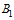 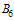 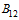 A11DA витамин тиамин раствор для внутримышечного введения A11G аскорбиновая кислота (витамин C), включая комбинации с другими средствами A11GA аскорбиновая кислота (витамин С) аскорбиновая кислота драже; капли для приема внутрь; капсулы пролонгированного действия; порошок для приготовления раствора для приема внутрь; порошок для приема внутрь; таблетки А11Н другие витаминные препараты А11НА другие витаминные препараты пиридоксин раствор для инъекций A12 минеральные добавки A12A препараты кальция A12AA препараты кальция кальция глюконат таблетки A12C другие минеральные добавки A12CX другие минеральные вещества калия и магния аспарагинат таблетки; таблетки, покрытые пленочной оболочкой A14 анаболические средства системного действия A14A анаболические стероиды A14AB производные эстрена нандролон раствор для внутримышечного введения (масляный) A16 другие препараты для лечения заболеваний желудочно-кишечного тракта и нарушений обмена веществ A16A другие препараты для лечения заболеваний желудочно-кишечного тракта и нарушений обмена веществ A16AA аминокислоты и их производные адеметионин* таблетки кишечнорастворимые; таблетки кишечнорастворимые, покрытые пленочной оболочкой; таблетки, покрытые кишечнорастворимой оболочкой A16AX прочие препараты для лечения заболеваний желудочно-кишечного тракта и нарушений обмена веществ тиоктовая кислота* капсулы; таблетки, покрытые оболочкой; таблетки, покрытые пленочной оболочкой B кровь и система кроветворения B01 антитромботические средства B01A антитромботические средства B01AA антагонисты витамина К варфарин таблетки B01AB группа гепарина гепарин натрия раствор для внутривенного и подкожного введения; раствор для инъекций эноксапарин натрия* раствор для инъекций B01AC антиагреганты, кроме гепарина клопидогрел* таблетки, покрытые пленочной оболочкой тикагрелор* таблетки, покрытые пленочной оболочкой В01АЕ прямые ингибиторы тромбина дабигатрана этексилат* капсулы B01AF прямые ингибиторы фактора Xa апиксабан* таблетки, покрытые пленочной оболочкой ривароксабан* таблетки, покрытые пленочной оболочкой B02 гемостатические средства B02B витамин К и другие гемостатики B02BA витамин К менадиона натрия бисульфит раствор для внутримышечного введения B02BX другие системные гемостатики элтромбопаг* таблетки, покрытые пленочной оболочкой этамзилат таблетки B03 антианемические препараты B03A препараты железа B03AB пероральные препараты трехвалентного железа железа (III) гидроксид полимальтозат капли для приема внутрь; раствор для приема внутрь; сироп; таблетки жевательные B03AC парентеральные препараты трехвалентного железа железа (III) гидроксида сахарозный комплекс* раствор для внутривенного введения B03B витамин и фолиевая кислота B03BA витамин (цианокобаламин и его аналоги) цианокобаламин раствор для инъекций B03BB фолиевая кислота и ее производные фолиевая кислота таблетки; таблетки, покрытые пленочной оболочкой B03X другие антианемические препараты B03XA другие антианемические препараты дарбэпоэтин альфа* раствор для инъекций другие антианемические препараты метоксиполиэтиленгликоль- эпоэтин бета* раствор для внутривенного и подкожного введения другие антианемические препараты эпоэтин альфа раствор для внутривенного и подкожного введения другие антианемические препараты эпоэтин бета лиофилизат для приготовления раствора для внутривенного и подкожного введения; лиофилизат для приготовления раствора для подкожного введения; раствор для внутривенного и подкожного введения C сердечно-сосудистая система C01 препараты для лечения заболеваний сердца C01A сердечные гликозиды C01AA гликозиды наперстянки дигоксин таблетки; таблетки (для детей) C01B антиаритмические препараты, классы I и III C01BA антиаритмические препараты, класс IА прокаинамид таблетки C01BC антиаритмические препараты, класс IС пропафенон таблетки, покрытые пленочной оболочкой C01BD антиаритмические препараты, класс III амиодарон таблетки C01BG другие антиаритмические препараты, классы I и III лаппаконитина гидробромид таблетки C01D вазодилататоры для лечения заболеваний сердца C01DA органические нитраты изосорбида динитрат спрей дозированный; спрей подъязычный дозированный; таблетки; таблетки пролонгированного действия изосорбида мононитрат капсулы; капсулы пролонгированного действия; капсулы ретард; капсулы с пролонгированным высвобождением; таблетки; таблетки пролонгированного действия; таблетки пролонгированного действия, покрытые пленочной оболочкой; таблетки с пролонгированным высвобождением, покрытые пленочной оболочкой нитроглицерин капсулы подъязычные; пленки для наклеивания на десну; спрей подъязычный дозированный; таблетки подъязычные; таблетки сублингвальные C01E другие препараты для лечения заболеваний сердца C01EB другие препараты для лечения заболеваний сердца мельдоний* капсулы C02 антигипертензивные средства C02A антиадренергические средства центрального действия C02AB метилдопа метилдопа таблетки C02AC агонисты имидазолиновых рецепторов клонидин таблетки моксонидин таблетки, покрытые пленочной оболочкой C02C антиадренергические средства периферического действия C02CA альфа-адреноблокаторы доксазозин таблетки; таблетки с пролонгированным высвобождением, покрытые пленочной оболочкой урапидил капсулы пролонгированного действия C02K другие антигипертензивные средства C02KX антигипертензивные средства для лечения легочной артериальной гипертензии амбризентан* таблетки, покрытые пленочной оболочкой мацитентан таблетки, покрытые пленочной оболочкой риоцигуат* таблетки, покрытые пленочной оболочкой C03 диуретики C03A тиазидные диуретики C03AA тиазиды гидрохлоротиазид таблетки C03B тиазидоподобные диуретики C03BA сульфонамиды индапамид капсулы; таблетки, покрытые оболочкой; таблетки, покрытые пленочной оболочкой; таблетки пролонгированного действия, покрытые оболочкой; таблетки пролонгированного действия, покрытые пленочной оболочкой; таблетки с контролируемым высвобождением, покрытые пленочной оболочкой; таблетки с модифицированным высвобождением, покрытые оболочкой; таблетки с пролонгированным высвобождением, покрытые пленочной оболочкой C03C "петлевые" диуретики C03CA сульфонамиды фуросемид таблетки C03D калийсберегающие диуретики C03DA антагонисты альдостерона спиронолактон капсулы; таблетки C07 бета-адреноблокаторы C07A бета-адреноблокаторы C07AA неселективные бета-адреноблокаторы пропранолол таблетки неселективные бета-адреноблокаторы соталол таблетки C07AB селективные бета-адреноблокаторы атенолол таблетки; таблетки, покрытые оболочкой; таблетки, покрытые пленочной оболочкой бисопролол таблетки; таблетки, покрытые пленочной оболочкой метопролол таблетки; таблетки, покрытые пленочной оболочкой; таблетки пролонгированного действия, покрытые пленочной оболочкой; таблетки с пролонгированным высвобождением, покрытые оболочкой; таблетки с пролонгированным высвобождением, покрытые пленочной оболочкой C07AG альфа- и бета-адреноблокаторы карведилол таблетки C08 блокаторы кальциевых каналов C08C селективные блокаторы кальциевых каналов с преимущественным действием на сосуды C08CA производные дигидропиридина амлодипин таблетки; таблетки, покрытые пленочной оболочкой C08CA производные дигидропиридина нимодипин таблетки, покрытые пленочной оболочкой C08CA производные дигидропиридина нифедипин таблетки; таблетки, покрытые оболочкой; таблетки, покрытые пленочной оболочкой; таблетки пролонгированного действия, покрытые пленочной оболочкой; таблетки с контролируемым высвобождением, покрытые пленочной оболочкой; таблетки с модифицированным высвобождением, покрытые оболочкой; таблетки с модифицированным высвобождением, покрытые пленочной оболочкой; таблетки с пролонгированным высвобождением, покрытые пленочной оболочкой C08D селективные блокаторы кальциевых каналов с прямым действием на сердце C08DA производные фенилалкиламина верапамил таблетки, покрытые оболочкой; таблетки, покрытые пленочной оболочкой; таблетки пролонгированного действия, покрытые оболочкой; таблетки с пролонгированным высвобождением, покрытые пленочной оболочкой C09 средства, действующие на ренин-ангиотензиновую систему C09A ингибиторы АПФ C09AA ингибиторы АПФ каптоприл таблетки; таблетки, покрытые оболочкой ингибиторы АПФ лизиноприл таблетки ингибиторы АПФ периндоприл таблетки; таблетки, диспергируемые в полости рта; таблетки, покрытые пленочной оболочкой эналаприл таблетки C09C антагонисты рецепторов ангиотензина II C09CA антагонисты рецепторов ангиотензина II лозартан таблетки, покрытые оболочкой; таблетки, покрытые пленочной оболочкой C09D антагонисты рецепторов ангиотензина II в комбинации с другими средствами C09DX антагонисты рецепторов ангиотензина II в комбинации с другими средствами валсартан + сакубитрил таблетки, покрытые пленочной оболочкой C10 гиполипидемические средства C10A гиполипидемические средства C10AA ингибиторы ГМГ-КоА-редуктазы аторвастатин* капсулы; таблетки, покрытые оболочкой; таблетки, покрытые пленочной оболочкой симвастатин* таблетки, покрытые оболочкой; таблетки, покрытые пленочной оболочкой C10AB фибраты фенофибрат капсулы; капсулы пролонгированного действия; таблетки, покрытые пленочной оболочкой C10AX другие гиполипидемические средства алирокумаб* раствор для подкожного введения эволокумаб* раствор для подкожного введения D дерматологические препараты D01 противогрибковые препараты, применяемые в дерматологии D01A противогрибковые препараты для местного применения D01AE прочие противогрибковые препараты для местного применения салициловая кислота мазь для наружного применения; раствор для наружного применения (спиртовой) D06 антибиотики и противомикробные средства, применяемые в дерматологии D06C антибиотики в комбинации с противомикробными средствами диоксометилтетрагидро- пиримидин + сульфадиметоксин + тримекаин + хлорамфеникол мазь для наружного применения D07 глюкокортикоиды, применяемые в дерматологии D07A глюкокортикоиды D07AC глюкокортикоиды с высокой активностью (группа III) бетаметазон крем для наружного применения; мазь для наружного применения мометазон крем для наружного применения; мазь для наружного применения; порошок для ингаляций дозированный; раствор для наружного применения D08 антисептики и дезинфицирующие средства D08A антисептики и дезинфицирующие средства D08AC бигуаниды и амидины хлоргексидин раствор для местного применения; раствор для местного и наружного применения; раствор для наружного применения; раствор для наружного применения (спиртовой); спрей для наружного применения (спиртовой); суппозитории вагинальные; таблетки вагинальные D08AG препараты йода повидон-йод раствор для местного и наружного применения; раствор для наружного применения D08AX другие антисептики и дезинфицирующие средства этанол концентрат для приготовления раствора для наружного применения; концентрат для приготовления раствора для наружного применения и приготовления лекарственных форм; раствор для наружного применения; раствор для наружного применения и приготовления лекарственных форм D11 другие дерматологические препараты D11A другие дерматологические препараты D11AН препараты для лечения дерматита, кроме глюкокортикоидов дупилумаб раствор для подкожного введения пимекролимус* крем для наружного применения G мочеполовая система и половые гормоны G01 противомикробные препараты и антисептики, применяемые в гинекологии G01A противомикробные препараты и антисептики, кроме комбинированных препаратов с глюкокортикоидами G01AА антибактериальные препараты натамицин суппозитории вагинальные G01AF производные имидазола клотримазол гель вагинальный; суппозитории вагинальные; таблетки вагинальные G02 другие препараты, применяемые в гинекологии G02C другие препараты, применяемые в гинекологии G02CA адреномиметики, токолитические средства гексопреналин таблетки G02CB ингибиторы пролактина бромокриптин таблетки G03 половые гормоны и модуляторы функции половых органов G03B андрогены G03BA производные 3-оксоандрост-4-ена тестостерон гель для наружного применения; раствор для внутримышечного введения тестостерон (смесь эфиров) раствор для внутримышечного введения (масляный) G03D гестагены G03DA производные прегн-4-ена прогестерон капсулы G03DB производные прегнадиена дидрогестерон таблетки, покрытые пленочной оболочкой G03DC производные эстрена норэтистерон таблетки G03G гонадотропины и другие стимуляторы овуляции G03GA гонадотропины гонадотропин хорионический* лиофилизат для приготовления раствора для внутримышечного введения; лиофилизат для приготовления раствора для внутримышечного и подкожного введения G03H антиандрогены G03HA антиандрогены ципротерон раствор для внутримышечного введения масляный; таблетки G04 препараты, применяемые в урологии G04B препараты, применяемые в урологии G04BD средства для лечения учащенного мочеиспускания и недержания мочи солифенацин таблетки, покрытые пленочной оболочкой G04C препараты для лечения доброкачественной гиперплазии предстательной железы G04CA альфа-адреноблокаторы алфузозин таблетки пролонгированного действия; таблетки пролонгированного действия, покрытые оболочкой; таблетки с контролируемым высвобождением, покрытые оболочкой тамсулозин капсулы кишечнорастворимые пролонгированного действия; капсулы кишечнорастворимые с пролонгированным высвобождением; капсулы пролонгированного действия; капсулы с модифицированным высвобождением; капсулы с пролонгированным высвобождением; таблетки пролонгированного действия, покрытые пленочной оболочкой; таблетки с контролируемым высвобождением, покрытые оболочкой; таблетки с пролонгированным высвобождением, покрытые пленочной оболочкой G04CB ингибиторы тестостерон-5-альфа-редуктазы финастерид таблетки, покрытые пленочной оболочкой H гормональные препараты системного действия, кроме половых гормонов и инсулинов H01 гормоны гипофиза и гипоталамуса и их аналоги H01A гормоны передней доли гипофиза и их аналоги H01AC соматропин и его агонисты соматропин лиофилизат для приготовления раствора для подкожного введения; раствор для подкожного введения H01AX другие гормоны передней доли гипофиза и их аналоги пэгвисомант лиофилизат для приготовления раствора для подкожного введения H01B гормоны задней доли гипофиза H01BA вазопрессин и его аналоги десмопрессин капли назальные; спрей назальный дозированный; таблетки; таблетки, диспергируемые в полости рта; таблетки-лиофилизат; таблетки подъязычные H01C гормоны гипоталамуса H01CB соматостатин и аналоги ланреотид* гель для подкожного введения пролонгированного действия октреотид* лиофилизат для приготовления суспензии для внутримышечного введения пролонгированного действия; микросферы для приготовления суспензии для внутримышечного введения; микросферы для приготовления суспензии для внутримышечного введения пролонгированного действия; раствор для внутривенного и подкожного введения; раствор для инфузий и подкожного введения H02 кортикостероиды системного действия H02A кортикостероиды системного действия H02AA минералокортикоиды флудрокортизон таблетки H02AB глюкокортикоиды гидрокортизон крем для наружного применения; мазь глазная; мазь для наружного применения; суспензия для внутримышечного и внутрисуставного введения; таблетки; эмульсия для наружного применения дексаметазон таблетки метилпреднизолон таблетки преднизолон мазь для наружного применения; таблетки H03 препараты для лечения заболеваний щитовидной железы H03A препараты щитовидной железы H03AA гормоны щитовидной железы левотироксин натрия таблетки H03B антитиреоидные препараты H03BB серосодержащие производные имидазола тиамазол таблетки; таблетки, покрытые пленочной оболочкой H03C препараты йода H03CA препараты йода калия йодид таблетки; таблетки жевательные; таблетки, покрытые пленочной оболочкой H05 препараты, регулирующие обмен кальция H05A паратиреоидные гормоны и их аналоги H05AA паратиреоидные гормоны и их аналоги терипаратид* раствор для подкожного введения H05B антипаратиреоидные средства H05BA препараты кальцитонина кальцитонин* раствор для инъекций; спрей назальный; спрей назальный дозированный H05BX прочие антипаратиреоидные препараты парикальцитол* капсулы цинакальцет* таблетки, покрытые пленочной оболочкой этелкальцетид* раствор для внутривенного введения J противомикробные препараты системного действия J01 антибактериальные препараты системного действия J01A тетрациклины J01AA тетрациклины доксициклин капсулы; таблетки; таблетки диспергируемые J01B амфениколы J01BA амфениколы хлорамфеникол таблетки; таблетки, покрытые оболочкой; таблетки, покрытые пленочной оболочкой J01C бета-лактамные антибактериальные препараты: пенициллины J01CA пенициллины широкого спектра действия амоксициллин гранулы для приготовления суспензии для приема внутрь; капсулы; порошок для приготовления суспензии для приема внутрь; таблетки; таблетки диспергируемые; таблетки, покрытые пленочной оболочкой ампициллин порошок для приготовления суспензии для приема внутрь; таблетки J01CF пенициллины, устойчивые к бета-лактамазам оксациллин таблетки J01CR комбинации пенициллинов, включая комбинации с ингибиторами бета-лактамаз амоксициллин + клавулановая кислота порошок для приготовления суспензии для приема внутрь; таблетки диспергируемые; таблетки, покрытые оболочкой; таблетки, покрытые пленочной оболочкой; таблетки с модифицированным высвобождением, покрытые пленочной оболочкой J01D другие бета-лактамные антибактериальные препараты J01DB цефалоспорины 1-го поколения цефазолин* порошок для приготовления раствора для внутривенного и внутримышечного введения; порошок для приготовления раствора для внутримышечного введения; порошок для приготовления раствора для инъекций цефалексин гранулы для приготовления суспензии для приема внутрь; капсулы; таблетки, покрытые пленочной оболочкой J01DC цефалоспорины 2-го поколения цефуроксим гранулы для приготовления суспензии для приема внутрь; таблетки, покрытые пленочной оболочкой J01E сульфаниламиды и триметоприм J01EE комбинированные препараты сульфаниламидов и триметоприма, включая производные ко-тримоксазол суспензия для приема внутрь; таблетки J01F макролиды, линкозамиды и стрептограмины J01FA макролиды азитромицин капсулы; порошок для приготовления суспензии для приема внутрь; порошок для приготовления суспензии для приема внутрь (для детей); таблетки диспергируемые; таблетки, покрытые оболочкой; таблетки, покрытые пленочной оболочкой джозамицин таблетки диспергируемые; таблетки, покрытые пленочной оболочкой кларитромицин гранулы для приготовления суспензии для приема внутрь; капсулы; таблетки, покрытые оболочкой; таблетки, покрытые пленочной оболочкой; таблетки пролонгированного действия, покрытые пленочной оболочкой; таблетки с пролонгированным высвобождением, покрытые пленочной оболочкой J01FF линкозамиды клиндамицин капсулы J01M антибактериальные препараты, производные хинолона J01MA фторхинолоны гатифлоксацин* таблетки, покрытые пленочной оболочкой левофлоксацин* капли глазные; таблетки, покрытые пленочной оболочкой ломефлоксацин* капли глазные; таблетки, покрытые пленочной оболочкой моксифлоксацин* капли глазные; таблетки, покрытые пленочной оболочкой офлоксацин капли глазные; капли глазные и ушные; мазь глазная; таблетки, покрытые оболочкой; таблетки, покрытые пленочной оболочкой; таблетки пролонгированного действия, покрытые пленочной оболочкой ципрофлоксацин капли глазные; капли глазные и ушные; капли ушные; мазь глазная; таблетки, покрытые оболочкой; таблетки, покрытые пленочной оболочкой; таблетки пролонгированного действия, покрытые пленочной оболочкой J01X другие антибактериальные препараты J01XD производные имидазола метронидазол таблетки; таблетки, покрытые пленочной оболочкой J02 противогрибковые препараты системного действия J02A противогрибковые препараты системного действия J02AA антибиотики нистатин таблетки, покрытые оболочкой; таблетки, покрытые пленочной оболочкой J02AC производные триазола вориконазол* порошок для приготовления суспензии для приема внутрь; таблетки, покрытые пленочной оболочкой позаконазол суспензия для приема внутрь флуконазол капсулы; порошок для приготовления суспензии для приема внутрь; таблетки; таблетки, покрытые пленочной оболочкой J05 противовирусные препараты системного действия J05A противовирусные препараты прямого действия J05AB нуклеозиды и нуклеотиды, кроме ингибиторов обратной транскриптазы ацикловир крем для местного и наружного применения; крем для наружного применения; мазь глазная; мазь для местного и наружного применения; мазь для наружного применения; таблетки; таблетки, покрытые пленочной оболочкой валганцикловир* таблетки, покрытые пленочной оболочкой ганцикловир* лиофилизат для приготовления раствора для инфузий J05AH ингибиторы нейраминидазы осельтамивир капсулы J05AX прочие противовирусные препараты гразопревир + элбасвир таблетки, покрытые пленочной оболочкой прочие противовирусные препараты имидазолилэтанамид пентандиовой кислоты капсулы прочие противовирусные препараты кагоцел таблетки прочие противовирусные препараты умифеновир капсулы; таблетки, покрытые пленочной оболочкой J06B иммуноглобулины J06BA иммуноглобулины, нормальные человеческие иммуноглобулин человека нормальный* лиофилизат для приготовления раствора для инфузий; лиофилизат для приготовления раствора для внутривенного введения; раствор для внутривенного введения; раствор для инфузий L противоопухолевые препараты и иммуномодуляторы L01 противоопухолевые препараты L01A алкилирующие средства L01AA аналоги азотистого иприта мелфалан таблетки, покрытые пленочной оболочкой мелфалан таблетки, покрытые пленочной оболочкой хлорамбуцил таблетки, покрытые пленочной оболочкой циклофосфамид таблетки, покрытые оболочкой; таблетки, покрытые сахарной оболочкой L01AB алкилсульфонаты бусульфан таблетки, покрытые оболочкой L01AD производные нитрозомочевины ломустин капсулы L01AX другие алкилирующие средства дакарбазин* лиофилизат для приготовления раствора для внутривенного введения темозоломид* капсулы L01B антиметаболиты L01BA аналоги фолиевой кислоты метотрексат таблетки; таблетки, покрытые оболочкой; таблетки, покрытые пленочной оболочкой; раствор для инъекций; раствор для подкожного введения ралтитрексид* лиофилизат для приготовления раствора для инфузий L01BB аналоги пурина меркаптопурин таблетки L01BC аналоги пиримидина капецитабин* таблетки, покрытые пленочной оболочкой L01C алкалоиды растительного происхождения и другие природные вещества L01CA алкалоиды барвинка и их аналоги винорелбин* капсулы; концентрат для приготовления раствора для инфузий L01CB производные подофиллотоксина этопозид капсулы L01CD таксаны доцетаксел* концентрат для приготовления раствора для инфузий паклитаксел* концентрат для приготовления раствора для инфузий; лиофилизат для приготовления раствора для инфузий L01D противоопухолевые антибиотики и родственные соединения L01DC другие противоопухолевые антибиотики иксабепилон лиофилизат для приготовления раствора для инфузий L01X другие противоопухолевые препараты L01XC моноклональные антитела бевацизумаб* концентрат для приготовления раствора для инфузий ниволумаб концентрат для приготовления раствора для инфузий панитумумаб* концентрат для приготовления раствора для инфузий пембролизумаб концентрат для приготовления раствора для инфузий пертузумаб* концентрат для приготовления раствора для инфузий ритуксимаб* концентрат для приготовления раствора для инфузий трастузумаб* лиофилизат для приготовления концентрата для приготовления раствора для инфузий; лиофилизат для приготовления раствора для инфузий; раствор для подкожного введения цетуксимаб* раствор для инфузий L01XE ингибиторы протеинкиназы акситиниб таблетки, покрытые пленочной оболочкой афатиниб* таблетки, покрытые пленочной оболочкой бозутиниб таблетки, покрытые пленочной оболочкой гефитиниб* таблетки, покрытые пленочной оболочкой дабрафениб капсулы дазатиниб* таблетки, покрытые пленочной оболочкой иматиниб* капсулы; таблетки, покрытые пленочной оболочкой лапатиниб таблетки, покрытые пленочной оболочкой ленватиниб* капсулы нилотиниб* капсулы нинтеданиб* капсулы мягкие осимертиниб таблетки, покрытые пленочной оболочкой палбоциклиб капсулы рибоциклиб таблетки, покрытые пленочной оболочкой руксолитиниб* таблетки сорафениб* таблетки, покрытые пленочной оболочкой траметиниб таблетки, покрытые пленочной оболочкой церитиниб капсулы эрлотиниб* таблетки, покрытые пленочной оболочкой L01XX прочие противоопухолевые препараты аспарагиназа* лиофилизат для приготовления раствора для внутривенного и внутримышечного введения афлиберцепт* концентрат для приготовления раствора для инфузий гидроксикарбамид* капсулы третиноин* капсулы L02 противоопухолевые гормональные препараты L02A гормоны и родственные соединения L02AB гестагены медроксипрогестерон суспензия для внутримышечного введения; таблетки L02AE аналоги гонадотропин-рилизинг гормона бусерелин* лиофилизат для приготовления суспензии для внутримышечного введения пролонгированного действия гозерелин* имплантат; капсула для подкожного введения пролонгированного действия лейпрорелин* лиофилизат для приготовления раствора для подкожного введения; лиофилизат для приготовления суспензии для внутримышечного и подкожного введения пролонгированного действия; лиофилизат для приготовления суспензии для внутримышечного и подкожного введения с пролонгированным высвобождением трипторелин* лиофилизат для приготовления раствора для подкожного введения; лиофилизат для приготовления суспензии для внутримышечного введения пролонгированного действия; лиофилизат для приготовления суспензии для внутримышечного введения с пролонгированным высвобождением; лиофилизат для приготовления суспензии для внутримышечного и подкожного введения пролонгированного действия; раствор для подкожного введения L02B антагонисты гормонов и родственные соединения L02BA антиэстрогены тамоксифен таблетки; таблетки, покрытые пленочной оболочкой фулвестрант* раствор для внутримышечного введения L02BB антиандрогены бикалутамид* таблетки, покрытые пленочной оболочкой флутамид таблетки; таблетки, покрытые пленочной оболочкой энзалутамид* капсулы L02BG ингибиторы ароматазы анастрозол таблетки, покрытые пленочной оболочкой L03 иммуностимуляторы L03A иммуностимуляторы L03AB интерфероны интерферон альфа* лиофилизат для приготовления раствора для внутримышечного и подкожного введения; лиофилизат для приготовления раствора для внутримышечного, субконъюнктивального введения и закапывания в глаз; лиофилизат для приготовления раствора для инъекций; лиофилизат для приготовления раствора для инъекций и местного применения; раствор для внутримышечного, субконъюнктивального введения и закапывания в глаз; раствор для инъекций; раствор для внутривенного и подкожного введения; раствор для подкожного введения пэгинтерферон альфа-2a раствор для подкожного введения пэгинтерферон альфа-2b лиофилизат для приготовления раствора для подкожного введения L04 иммунодепрессанты L04A иммунодепрессанты L04AA селективные иммунодепрессанты абатацепт* лиофилизат для приготовления раствора для инфузий; лиофилизат для приготовления концентрата для приготовления раствора для инфузий; раствор для подкожного введения апремиласт* таблетки, покрытые пленочной оболочкой барицитиниб таблетки, покрытые пленочной оболочкой ведолизумаб* лиофилизат для приготовления концентрата для приготовления раствора для инфузий тофацитиниб* таблетки, покрытые пленочной оболочкой финголимод* капсулы эверолимус* таблетки; таблетки диспергируемые L04AB ингибиторы фактора некроза опухоли альфа (ФНО-альфа) адалимумаб* раствор для подкожного введения голимумаб* раствор для подкожного введения инфликсимаб* лиофилизат для приготовления раствора для инфузий; лиофилизат для приготовления концентрата для приготовления раствора для инфузий цертолизумаба пэгол* раствор для подкожного введения этанерцепт* лиофилизат для приготовления раствора для подкожного введения; раствор для подкожного введения L04AC ингибиторы интерлейкина канакинумаб* лиофилизат для приготовления раствора для подкожного введения нетакимаб раствор для подкожного введения секукинумаб* лиофилизат для приготовления раствора для подкожного введения; раствор для подкожного введения тоцилизумаб* концентрат для приготовления раствора для инфузий; раствор для подкожного введения устекинумаб* раствор для подкожного введения L04AD ингибиторы кальциневрина циклоспорин* капсулы; капсулы мягкие L04AX другие иммунодепрессанты азатиоприн таблетки пирфенидон* капсулы M костно-мышечная система M01 противовоспалительные и противоревматические препараты M01A нестероидные противовоспалительные и противоревматические препараты M01AB производные уксусной кислоты и родственные соединения диклофенак капли глазные; капсулы кишечнорастворимые; капсулы с модифицированным высвобождением; раствор для внутримышечного введения; таблетки, покрытые кишечнорастворимой оболочкой; таблетки, покрытые кишечнорастворимой пленочной оболочкой; таблетки, покрытые оболочкой; таблетки, покрытые пленочной оболочкой; таблетки пролонгированного действия; таблетки пролонгированного действия, покрытые кишечнорастворимой оболочкой; таблетки пролонгированного действия, покрытые оболочкой; таблетки пролонгированного действия, покрытые пленочной оболочкой; таблетки с модифицированным высвобождением кеторолак таблетки; таблетки, покрытые оболочкой; таблетки, покрытые пленочной оболочкой M01AE производные пропионовой кислоты ибупрофен гель для наружного применения; гранулы для приготовления раствора для приема внутрь; капсулы; крем для наружного применения; мазь для наружного применения; раствор для внутривенного введения; суппозитории ректальные; суппозитории ректальные (для детей); суспензия для приема внутрь; суспензия для приема внутрь (для детей); таблетки, покрытые оболочкой; таблетки, покрытые пленочной оболочкой; таблетки с пролонгированным высвобождением, покрытые пленочной оболочкой кетопрофен капсулы; капсулы пролонгированного действия; капсулы с модифицированным высвобождением; суппозитории ректальные; суппозитории ректальные (для детей); таблетки; таблетки, покрытые пленочной оболочкой; таблетки пролонгированного действия; таблетки с модифицированным высвобождением M01C базисные противоревматические препараты M01CC пеницилламин и подобные препараты пеницилламин таблетки, покрытые пленочной оболочкой M03 миорелаксанты M03A миорелаксанты периферического действия M03AX другие миорелаксанты периферического действия ботулинический токсин типа А* лиофилизат для приготовления раствора для внутримышечного введения ботулинический токсин типа А-гемагглютинин комплекс* лиофилизат для приготовления раствора для внутримышечного введения; лиофилизат для приготовления раствора для инъекций M03B миорелаксанты центрального действия M03BX другие миорелаксанты центрального действия баклофен таблетки тизанидин капсулы с модифицированным высвобождением; таблетки M04 противоподагрические препараты M04A противоподагрические препараты M04AA ингибиторы образования мочевой кислоты аллопуринол таблетки M05 препараты для лечения заболеваний костей M05B препараты, влияющие на структуру и минерализацию костей M05BA бифосфонаты золедроновая кислота* концентрат для приготовления раствора для инфузий; лиофилизат для приготовления раствора для внутривенного введения; лиофилизат для приготовления раствора для инфузий; раствор для инфузий золедроновая кислота* концентрат для приготовления раствора для инфузий; лиофилизат для приготовления раствора для внутривенного введения; лиофилизат для приготовления раствора для инфузий; раствор для инфузий M05BX другие препараты, влияющие на структуру и минерализацию костей деносумаб* раствор для подкожного введения N нервная система N01 анестетики N01A препараты для общей анестезии N01AH опиоидные анальгетики тримеперидин раствор для инъекций; таблетки N02 анальгетики N02A опиоиды N02AA природные алкалоиды опия морфин капсулы пролонгированного действия; раствор для инъекций; раствор для подкожного введения; таблетки пролонгированного действия, покрытые пленочной оболочкой; таблетки с пролонгированным высвобождением, покрытые пленочной оболочкой налоксон + оксикодон таблетки с пролонгированным высвобождением, покрытые пленочной оболочкой N02AB производные фенилпиперидина фентанил трансдермальная терапевтическая система N02AE производные орипавина бупренорфин раствор для инъекций N02AX другие опиоиды пропионилфенил-этоксиэтилпиперидин таблетки защечные трамадол капсулы; раствор для инъекций; суппозитории ректальные; таблетки; таблетки пролонгированного действия, покрытые пленочной оболочкой; таблетки с пролонгированным высвобождением, покрытые пленочной оболочкой N02B другие анальгетики и антипиретики N02BA салициловая кислота и ее производные ацетилсалициловая кислота таблетки; таблетки кишечнорастворимые, покрытые оболочкой; таблетки кишечнорастворимые, покрытые пленочной оболочкой; таблетки, покрытые кишечнорастворимой оболочкой; таблетки, покрытые кишечнорастворимой пленочной оболочкой N02BE анилиды парацетамол гранулы для приготовления суспензии для приема внутрь; раствор для приема внутрь; раствор для приема внутрь (для детей); суппозитории ректальные; суппозитории ректальные (для детей); суспензия для приема внутрь; суспензия для приема внутрь (для детей); таблетки; таблетки, покрытые пленочной оболочкой N03 противоэпилептические препараты N03A противоэпилептические препараты N03AA барбитураты и их производные бензобарбитал таблетки фенобарбитал таблетки; таблетки (для детей) N03AB производные гидантоина фенитоин таблетки N03AD производные сукцинимида этосуксимид капсулы N03AЕ производные бензодиазепина клоназепам таблетки N03AF производные карбоксамида карбамазепин сироп; таблетки; таблетки пролонгированного действия; таблетки пролонгированного действия, покрытые оболочкой; таблетки пролонгированного действия, покрытые пленочной оболочкой окскарбазепин суспензия для приема внутрь; таблетки, покрытые пленочной оболочкой N03AG производные жирных кислот вальпроевая кислота гранулы пролонгированного действия; гранулы с пролонгированным высвобождением; капли для приема внутрь; капсулы кишечнорастворимые; сироп; сироп (для детей); таблетки; таблетки, покрытые кишечнорастворимой оболочкой; таблетки пролонгированного действия, покрытые оболочкой; таблетки пролонгированного действия, покрытые пленочной оболочкой; таблетки с пролонгированным высвобождением, покрытые пленочной оболочкой N03AX другие противоэпилептические препараты лакосамид таблетки, покрытые пленочной оболочкой перампанел таблетки, покрытые пленочной оболочкой топирамат капсулы; таблетки, покрытые пленочной оболочкой N04 противопаркинсонические препараты N04A антихолинергические средства N04AA третичные амины бипериден таблетки тригексифенидил таблетки N04B дофаминергические средства N04BA допа и ее производные леводопа + бенсеразид капсулы; капсулы с модифицированным высвобождением; таблетки; таблетки диспергируемые леводопа + карбидопа таблетки N04BB производные адамантана амантадин таблетки, покрытые пленочной оболочкой N04BC агонисты дофаминовых рецепторов пирибедил таблетки с контролируемым высвобождением, покрытые оболочкой; таблетки с контролируемым высвобождением, покрытые пленочной оболочкой прамипексол* таблетки; таблетки пролонгированного действия N05 психолептики N05A антипсихотические средства N05AA алифатические производные фенотиазина левомепромазин таблетки, покрытые оболочкой хлорпромазин драже; таблетки, покрытые пленочной оболочкой N05AB пиперазиновые производные фенотиазина перфеназин таблетки, покрытые оболочкой трифлуоперазин таблетки, покрытые оболочкой флуфеназин* раствор для внутримышечного введения (масляный) N05AC пиперидиновые производные фенотиазина перициазин капсулы; раствор для приема внутрь тиоридазин таблетки, покрытые оболочкой; таблетки, покрытые пленочной оболочкой N05AD производные бутирофенона галоперидол капли для приема внутрь; раствор для внутримышечного введения (масляный); таблетки N05AF производные тиоксантена зуклопентиксол* раствор для внутримышечного введения (масляный); таблетки, покрытые пленочной оболочкой флупентиксол раствор для внутримышечного введения (масляный); таблетки, покрытые оболочкой N05AH диазепины, оксазепины, тиазепины и оксепины кветиапин таблетки, покрытые пленочной оболочкой; таблетки пролонгированного действия, покрытые пленочной оболочкой оланзапин таблетки; таблетки, диспергируемые в полости рта; таблетки, покрытые пленочной оболочкой N05AL бензамиды сульпирид капсулы; раствор для приема внутрь; таблетки; таблетки, покрытые пленочной оболочкой N05AX другие антипсихотические средства карипразин капсулы палиперидон* суспензия для внутримышечного введения пролонгированного действия; таблетки пролонгированного действия, покрытые оболочкой рисперидон* порошок для приготовления суспензии для внутримышечного введения пролонгированного действия; раствор для приема внутрь; таблетки, диспергируемые в полости рта; таблетки для рассасывания; таблетки, покрытые оболочкой; таблетки, покрытые пленочной оболочкой N05B анксиолитики N05BA производные бензодиазепина бромдигидрохлорфенил-бензодиазепин таблетки диазепам таблетки; таблетки, покрытые оболочкой; таблетки, покрытые пленочной оболочкой лоразепам таблетки, покрытые оболочкой оксазепам таблетки; таблетки, покрытые пленочной оболочкой N05BB производные дифенилметана гидроксизин таблетки, покрытые пленочной оболочкой N05C снотворные и седативные средства N05CD производные бензодиазепина нитразепам таблетки N05CF бензодиазепиноподобные средства зопиклон таблетки, покрытые пленочной оболочкой N06 психоаналептики N06A антидепрессанты N06AA неселективные ингибиторы обратного захвата моноаминов амитриптилин капсулы пролонгированного действия; таблетки; таблетки, покрытые оболочкой; таблетки, покрытые пленочной оболочкой имипрамин драже; таблетки, покрытые пленочной оболочкой кломипрамин таблетки, покрытые оболочкой; таблетки, покрытые пленочной оболочкой; таблетки пролонгированного действия, покрытые пленочной оболочкой N06AB селективные ингибиторы обратного захвата серотонина пароксетин капли для приема внутрь; таблетки, покрытые оболочкой; таблетки, покрытые пленочной оболочкой сертралин таблетки, покрытые пленочной оболочкой флуоксетин капсулы; таблетки N06AX другие антидепрессанты агомелатин* таблетки, покрытые пленочной оболочкой пипофезин таблетки; таблетки с модифицированным высвобождением полипептиды коры головного мозга скота* лиофилизат для приготовления раствора для внутримышечного введения N06B психостимуляторы, средства, применяемые при синдроме дефицита внимания с гиперактивностью, и ноотропные препараты N06BX другие психостимуляторы и ноотропные препараты винпоцетин таблетки; таблетки, покрытые оболочкой пирацетам капсулы; раствор для приема внутрь; таблетки, покрытые оболочкой; таблетки, покрытые пленочной оболочкой фонтурацетам таблетки; таблетки, покрытые пленочной оболочкой церебролизин* раствор для инъекций N06D препараты для лечения деменции N06DA антихолинэстеразные средства галантамин капсулы пролонгированного действия; таблетки; таблетки, покрытые пленочной оболочкой ривастигмин капсулы; трансдермальная терапевтическая система; раствор для приема внутрь N07 другие препараты для лечения заболеваний нервной системы N07A парасимпатомиметики N07AA антихолинэстеразные средства неостигмина метилсульфат таблетки пиридостигмина бромид таблетки N07AХ прочие парасимпатомиметики холина альфосцерат* капсулы; раствор для приема внутрь N07C препараты для устранения головокружения N07CA препараты для устранения головокружения бетагистин капли для приема внутрь; капсулы; таблетки N07X другие препараты для лечения заболеваний нервной системы N07XX прочие препараты для лечения заболеваний нервной системы инозин + никотинамид + рибофлавин + янтарная кислота таблетки, покрытые кишечнорастворимой оболочкой этилметилгидроксипиридина сукцинат капсулы; таблетки, покрытые пленочной оболочкой P противопаразитарные препараты, инсектициды и репелленты Р02 противогельминтные препараты P02C препараты для лечения нематодоза P02CA производные бензимидазола мебендазол таблетки R дыхательная система R01 назальные препараты R01A деконгестанты и другие препараты для местного применения R01AA адреномиметики ксилометазолин гель назальный; капли назальные; капли назальные (для детей); спрей назальный; спрей назальный дозированный; спрей назальный дозированный (для детей) R02 препараты для лечения заболеваний горла R02A препараты для лечения заболеваний горла R02AА антисептические препараты йод + калия йодид + глицерол раствор для местного применения; спрей для местного применения R03 препараты для лечения обструктивных заболеваний дыхательных путей R03A адренергические средства для ингаляционного введения R03AC селективные бета 2-адреномиметики индакатерол* капсулы с порошком для ингаляций сальбутамол аэрозоль для ингаляций дозированный; аэрозоль для ингаляций дозированный, активируемый вдохом; капсулы для ингаляций; капсулы с порошком для ингаляций; порошок для ингаляций дозированный; раствор для ингаляций; таблетки пролонгированного действия, покрытые оболочкой формотерол аэрозоль для ингаляций дозированный; капсулы с порошком для ингаляций; порошок для ингаляций дозированный R03AK адренергические средства в комбинации с глюкокортикоидами или другими препаратами, кроме антихолинергических средств беклометазон + формотерол аэрозоль для ингаляций дозированный будесонид + формотерол капсул с порошком для ингаляций набор; порошок для ингаляций дозированный вилантерол + флутиказона фуроат порошок для ингаляций дозированный салметерол + флутиказон аэрозоль для ингаляций дозированный; капсулы с порошком для ингаляций; порошок для ингаляций дозированный R03AL адренергические средства в комбинации c антихолинергическими средствами, включая тройные комбинации с кортикостероидами вилантерол + умеклидиния бромид порошок для ингаляций дозированный гликопиррония бромид + индакатерол капсулы с порошком для ингаляций ипратропия бромид + фенотерол аэрозоль для ингаляций дозированный; раствор для ингаляций олодатерол + тиотропия бромид раствор для ингаляций дозированный R03B другие средства для лечения обструктивных заболеваний дыхательных путей для ингаляционного введения R03BA глюкокортикоиды беклометазон аэрозоль для ингаляций дозированный; аэрозоль для ингаляций дозированный, активируемый вдохом; спрей назальный дозированный; суспензия для ингаляций будесонид аэрозоль для ингаляций дозированный; капли назальные; капсулы; капсулы кишечнорастворимые; порошок для ингаляций дозированный; раствор для ингаляций; спрей назальный дозированный; суспензия для ингаляций дозированная R03BB антихолинергические средства гликопиррония бромид капсулы с порошком для ингаляций ипратропия бромид аэрозоль для ингаляций дозированный; раствор для ингаляций тиотропия бромид капсулы с порошком для ингаляций; раствор для ингаляций R03BC противоаллергические средства, кроме глюкокортикоидов кромоглициевая кислота* аэрозоль для ингаляций дозированный; капсулы; спрей назальный; спрей назальный дозированный R03D другие средства системного действия для лечения обструктивных заболеваний дыхательных путей R03DA ксантины аминофиллин таблетки R03DX прочие средства системного действия для лечения обструктивных заболеваний дыхательных путей бенрализумаб раствор для подкожного введения меполизумаб лиофилизат для приготовления раствора для подкожного введения омализумаб* лиофилизат для приготовления раствора для подкожного введения; раствор для подкожного введения фенспирид сироп; таблетки, покрытые пленочной оболочкой; таблетки пролонгированного действия, покрытые пленочной оболочкой; таблетки с пролонгированным высвобождением, покрытые пленочной оболочкой R05 противокашлевые препараты и средства для лечения простудных заболеваний R05C отхаркивающие препараты, кроме комбинаций с противокашлевыми средствами R05CB муколитические препараты амброксол капсулы пролонгированного действия; пастилки; раствор для приема внутрь; раствор для приема внутрь и ингаляций; сироп; таблетки; таблетки диспергируемые; таблетки для рассасывания; таблетки шипучие ацетилцистеин гранулы для приготовления раствора для приема внутрь; гранулы для приготовления сиропа; порошок для приготовления раствора для приема внутрь; раствор для инъекций и ингаляций; раствор для приема внутрь; сироп; таблетки; таблетки шипучие R06 антигистаминные средства системного действия R06A антигистаминные средства системного действия R06AA эфиры алкиламинов дифенгидрамин таблетки R06AC замещенные этилендиамины хлоропирамин таблетки R06AE производные пиперазина цетиризин капли для приема внутрь; сироп; таблетки, покрытые пленочной оболочкой R06AX другие антигистаминные средства системного действия лоратадин сироп; суспензия для приема внутрь; таблетки S органы чувств S01 офтальмологические препараты S01A противомикробные препараты S01AA антибиотики тетрациклин мазь глазная S01E противоглаукомные препараты и миотические средства S01EB парасимпатомиметики пилокарпин капли глазные S01EC ингибиторы карбоангидразы ацетазоламид таблетки дорзоламид капли глазные S01ED бета-адреноблокаторы тимолол гель глазной; капли глазные S01EE аналоги простагландинов тафлупрост капли глазные S01EX другие противоглаукомные препараты бутиламиногидрокси-пропоксифеноксиметил-метилоксадиазол капли глазные S01F мидриатические и циклоплегические средства S01FA антихолинэргические средства тропикамид капли глазные S01К препараты, используемые при хирургических вмешательствах в офтальмологии S01КА вязкоэластичные соединения гипромеллоза капли глазные S02 препараты для лечения заболеваний уха S02A противомикробные препараты S02AA противомикробные препараты рифамицин капли ушные V прочие препараты V03 другие лечебные средства V03A другие лечебные средства V03AB антидоты димеркаптопропансульфонат натрия* раствор для внутримышечного и подкожного введения V03AC железосвязывающие препараты деферазирокс таблетки диспергируемые; таблетки, покрытые пленочной оболочкой V03AE препараты для лечения гиперкалиемии и гиперфосфатемии комплекс ?-железа (III) оксигидроксида, сахарозы и крахмала* таблетки жевательные V03AF дезинтоксикационные препараты для противоопухолевой терапии кальция фолинат капсулы V06 лечебное питание V06D другие продукты лечебного питания V06DD аминокислоты, включая комбинации с полипептидами кетоаналоги аминокислот таблетки, покрытые пленочной оболочкой 